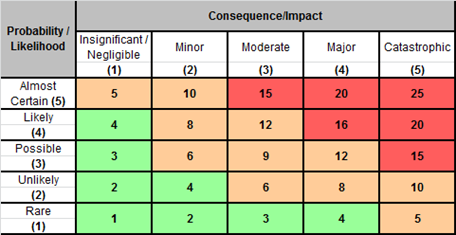 VARM Risk Management Plan:INSERT NAME OF ADULTDOB:Address:												Unique VARM ID #:Date of meeting:The RiskPotential Consequences of the RiskRAG ScoreActions to Mitigate Risk(Include additional resources if required)By whomBy WhenTriggers for Instigating Review of PlanTriggers for Instigating Review of PlanSituationAction to be takenAgreed date to review plan:Signature of Chair:Agreed date to review plan:Date:Signature of Adult (if agreed):Date: